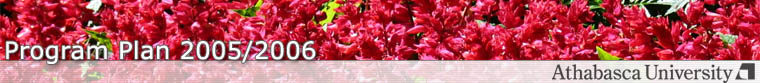 Program Requirements | Advising Services | 2005/2006 Program Plans | Glossary2-3 Year Business Diploma Holders
The program plans are intended to assist you in planning a program.  Please refer to the official regulations.

 Content: Advising Services
Last updated: October 14, 2005